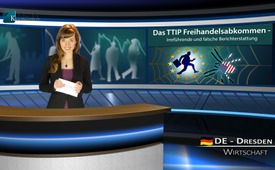 Misleading and false reporting on the TTIP Free Trade Agreement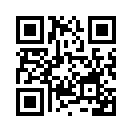 TTIP is a Free Trade Agreement - currently being negotiated - in the form of an international treaty between the European Union and the USA.Good evening ladies and gentlemen,
Our topic today is the planned Transatlantic Trade and Investment Partnership“, TTIP. TTIP is a Free Trade Agreement - currently being negotiated - in the form of an international treaty between the European Union and the USA. According to Karel de Gucht, former EU Trade Commissioner who chaired the negotiations around TTIP until October 2014, this treaty provides growth, more income, and hundreds of thousands of new workplaces. TTIP is praised by politicians and leading business representatives such as Ulrich Grillo, president of the Federation of German Industry, BDI, as a great new trade boom, as a free economy boosting program and as a miraculous job provider. Angela Merkel, German Chancellor, admonishes that TTIP should be rushed through and wants to fight it through against all resistance. She fears Germany and Europe will fall behind in the global competition if the TTIP-negotiations should fail. They all rely upon studies which undergird these positive effects of TTIP. However, experts doubt such prognoses. Thus JagdishBhagwati, professor at Columbia University – one of the world’s most renowned trade economists – speaks of highly problematic and doubtful assumptions that were taken in these studies. For example it was assumed that Germany’s trade with the USA would increase by a fantastic 80% and there wouldn’t be any fluctuation in the exchange rate. The study which was initiated by the German government itself on the effects of the Free Trade Agreement TTIP at the IFO Institute, one of the leading European Economic Research Institutes, in no way undergirds the results of the euphoric studies on TTIP. The most optimistic scenarios would only amount to a small job-increase of 0.4% according to Professor Gabriel Felbermayr, the main author of all German studies. He says, I quote: “It is politics and the Economic Ministry which sells the small numbers as a job-miracle” and he accuses the Federal Ministry and the EU-Commission of an unbalanced information policy. This promises 120 billion Euros of economic growth for the EU. In truth however this gigantic number according to Felbermayr means a modest growth of only 0.5% in 10 years. This equates a growth of only 0.05% through TTIP!  The first real independent study on the effects of the Free Trade Agreement TTIP comes from the “Global Development and Environment Institute” at the American Tuft’s University. It comes to a devastating result for Europe: - 583,000 jobs are expected to be lost in the EU between now and 2025. The reduction of jobs would affect mostly Germany, France and the North-European States. – Through TTIP the exports would decrease with the result that the gross domestic product, the taxation revenue and also the net annual household income would drop! The EU-employees wages would come under severe pressure especially with non-qualified jobs. 
On the other hand the result for the USA looks much more promising: They would benefit from TTIP in all areas. There is another group which benefits from TTIP: It is the multinational corporations and the stock exchanges. These are additionally pumped up from which the speculators, and most of all the super-rich would benefit. 
Ladies and gentlemen, do you notice that these serious effects of TTIP aren’t at all a topic in open discussion and in mainstream mediareporting ? Instead open debate diverts from the devastating disadvantages for Europe by promising, for example - that so-called chlorine chickens which are immersed in a chlorine bath in the USA are not allowed to be imported to Europe – as well as genetically manipulated corn – that consumer protection standards will not be encroached upon – Further it is promised that existing national or European laws will not be allowed to be attacked by so-called arbitration tribunals. - According to the legal basis of TTIP it is planned that these trans-national independent arbitration tribunals would rank above the national courts. – 
Also it is promised that the investor-protection could be taken out of the TTIP. Investor-protection means that foreign investors who feel discriminated by a country’s laws and regulations can sue. These promises are now sold to the citizens as a big success by the negotiation-leaders. Whether or not these will be included in the final treaty has yet to be determined. On the contrary - it is concealed that in the end the EU employees will become cheap labour forces in many areas who will even consider themselves lucky to have a job. Ladies and gentlemen, this deception is only possible through one-sided, missing and false information to the citizens by politicians and media who do not serve the welfare of the people! Help that such developments are brought to light as early as possible, send in your complaint to Kla-TV and distribute this news! Have a good evening.from hg.Sources:www.divan-ev.de/eu-freihandelsabkommen/ttip-ein-jobmotor/
http://deutsche-wirtschafts-nachrichten.de/2014/11/14/unabhaengige-studie-ttip-vernichtet-in-europa-583-000-arbeitsplaetze/
http://deutsche-wirtschafts-nachrichten.de/2014/12/13/mit-haut-und-haaren-merkel-will-ttip-gegen-alle-widerstaende-durchkaempfen/This may interest you as well:---Kla.TV – The other news ... free – independent – uncensored ...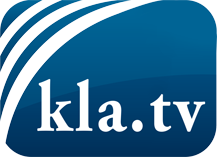 what the media should not keep silent about ...Little heard – by the people, for the people! ...regular News at www.kla.tv/enStay tuned – it’s worth it!Free subscription to our e-mail newsletter here: www.kla.tv/abo-enSecurity advice:Unfortunately countervoices are being censored and suppressed more and more. As long as we don't report according to the ideology and interests of the corporate media, we are constantly at risk, that pretexts will be found to shut down or harm Kla.TV.So join an internet-independent network today! Click here: www.kla.tv/vernetzung&lang=enLicence:    Creative Commons License with Attribution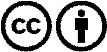 Spreading and reproducing is endorsed if Kla.TV if reference is made to source. No content may be presented out of context.
The use by state-funded institutions is prohibited without written permission from Kla.TV. Infraction will be legally prosecuted.